Мектептин сырткы көрүнүшү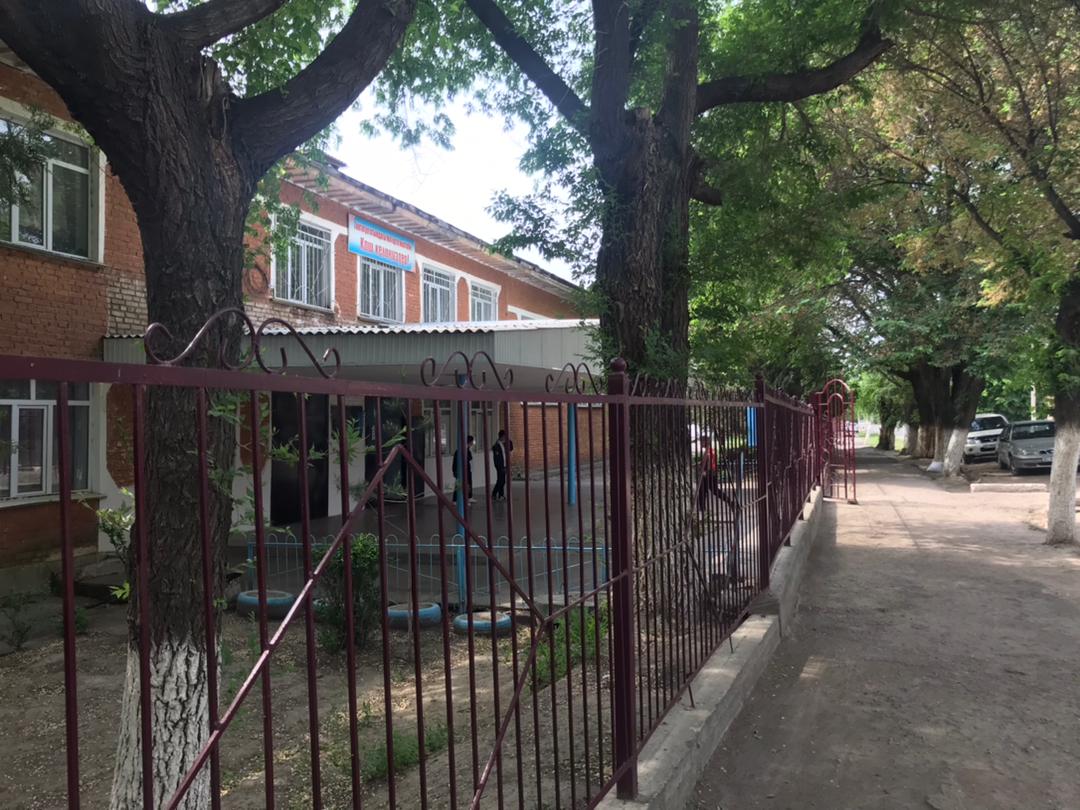 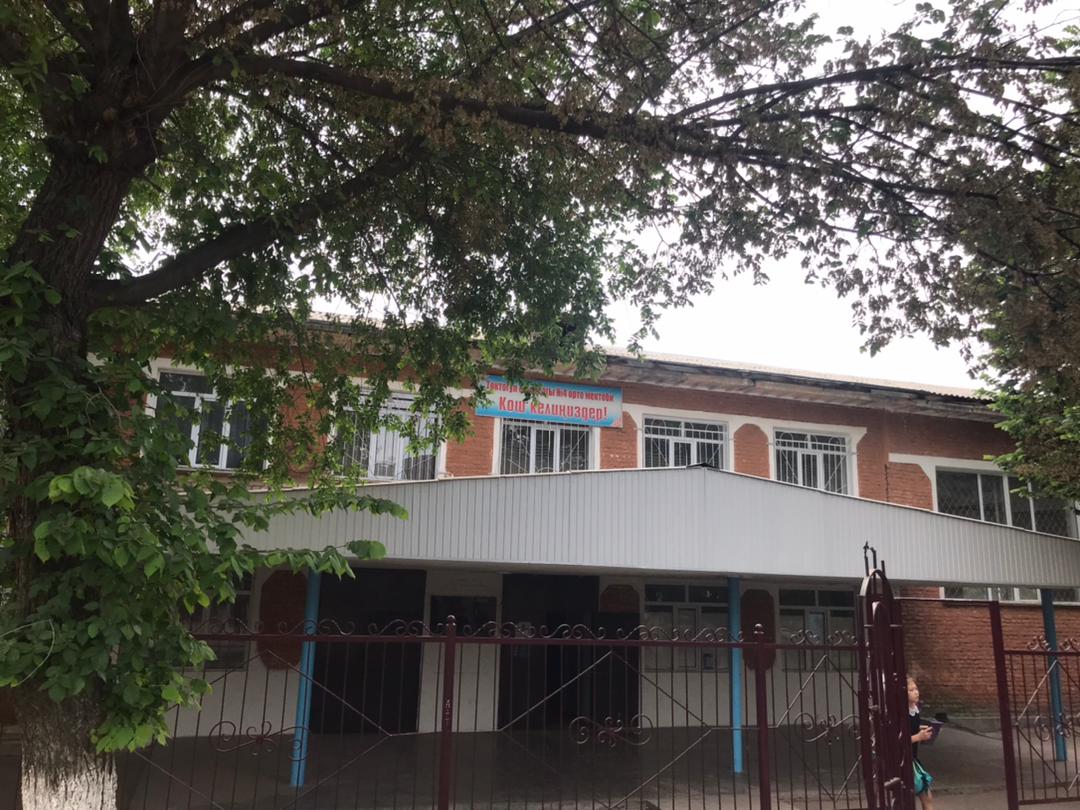 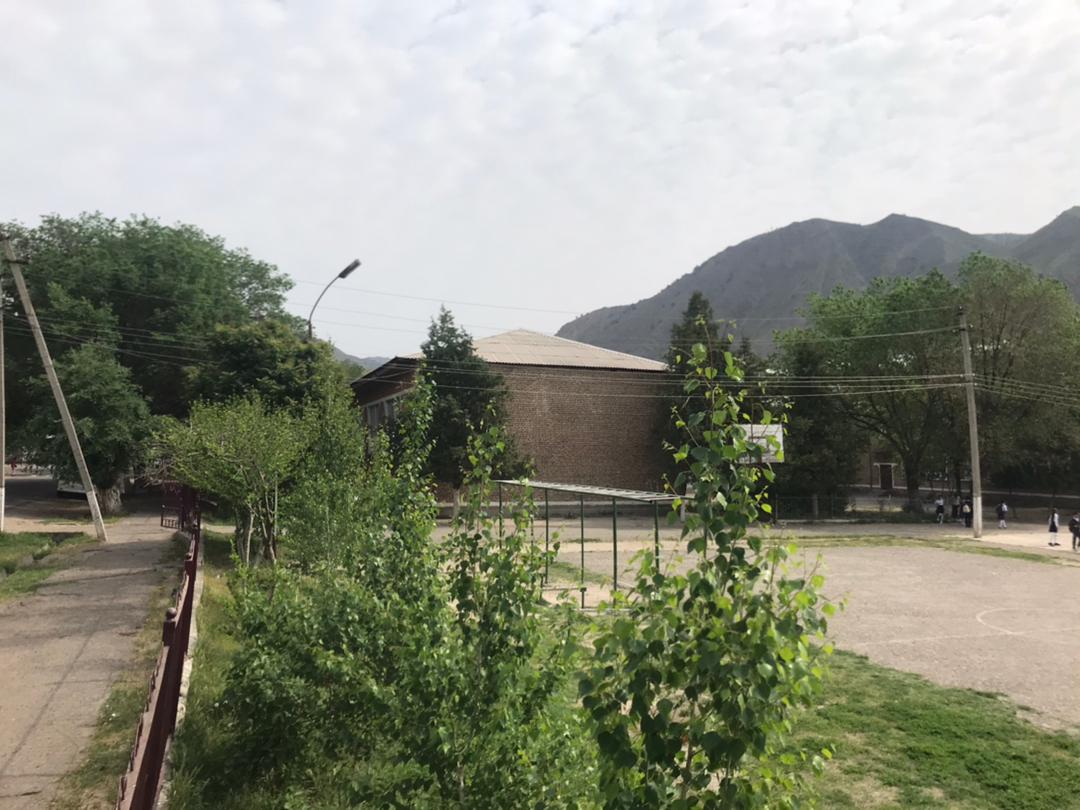 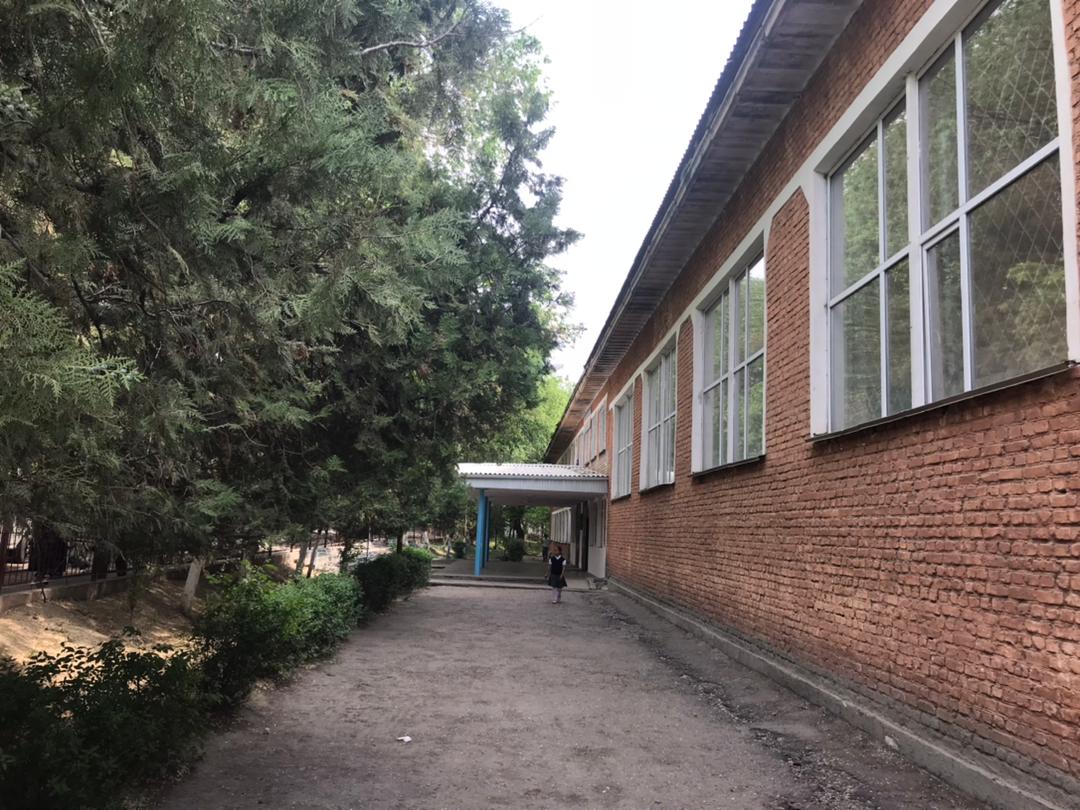 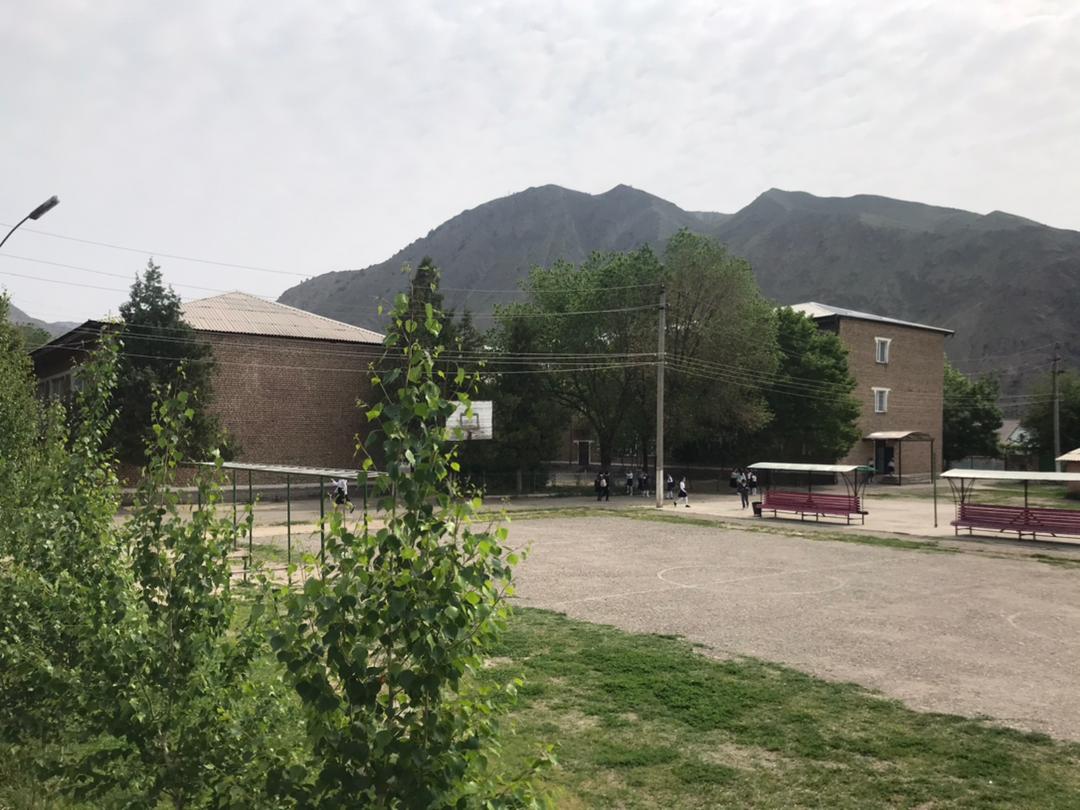 Пандус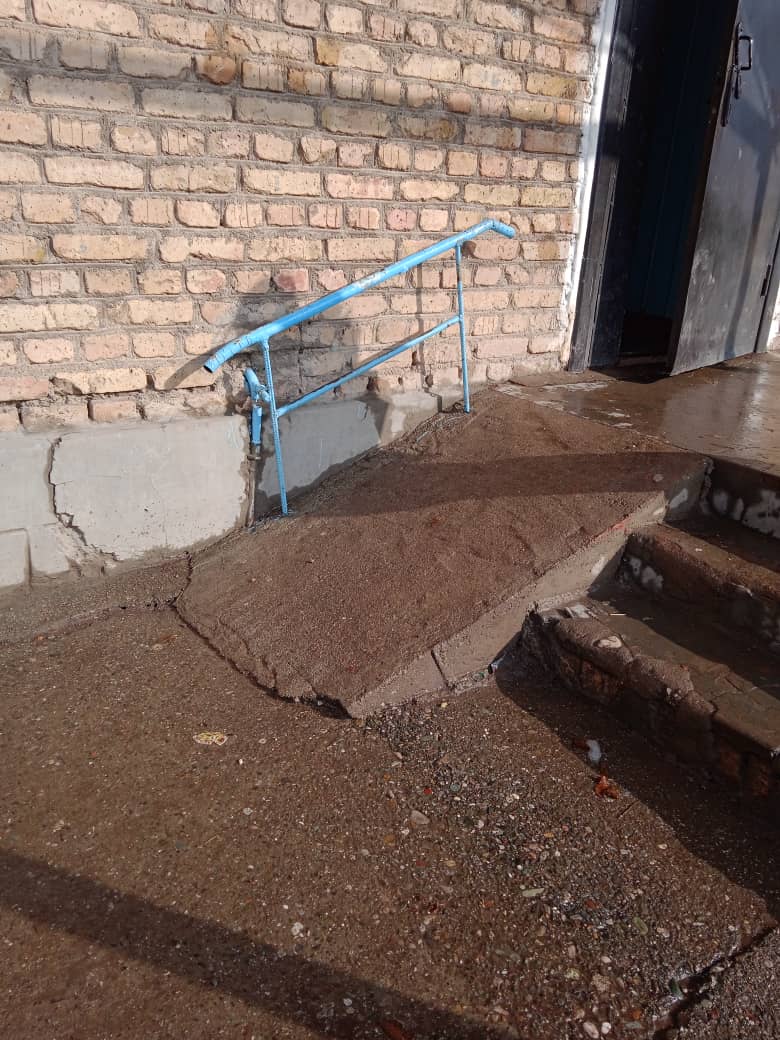 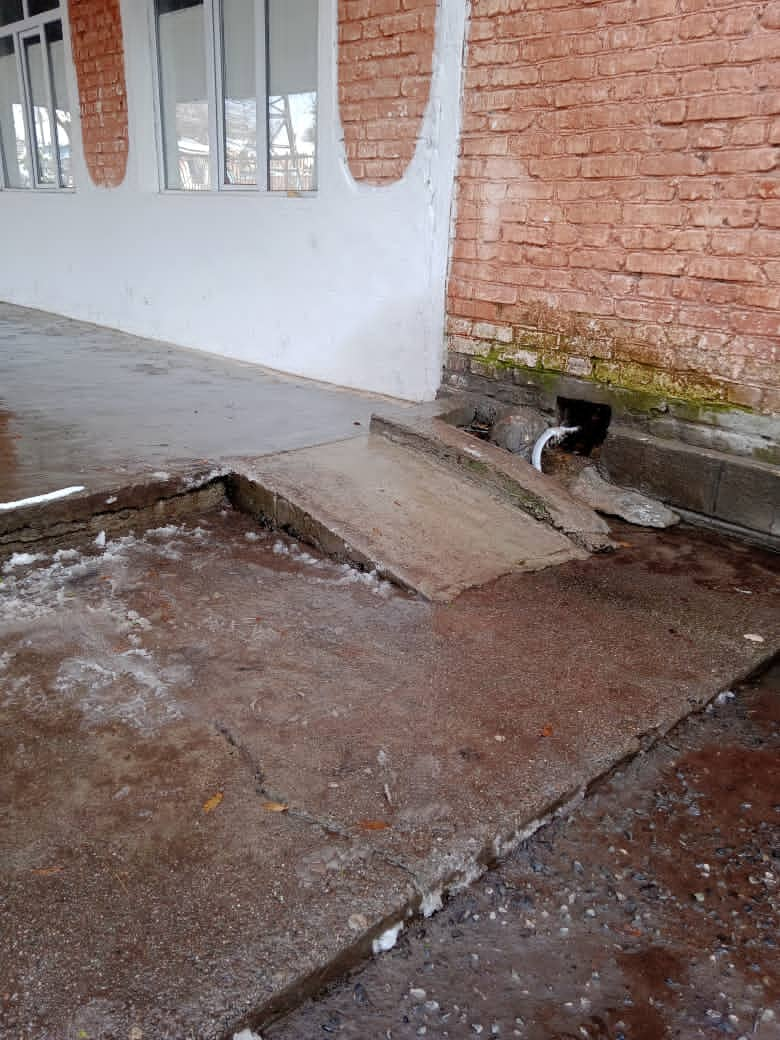 